Table 1 Search strategy (Until December 31st 2023)Table 2 Quality Appraisal of Case-control studies (Ningbin. Huang and Shi. He)Table 3 Quality Appraisal of cohort studies (Ningbin. Huang and Shi. He)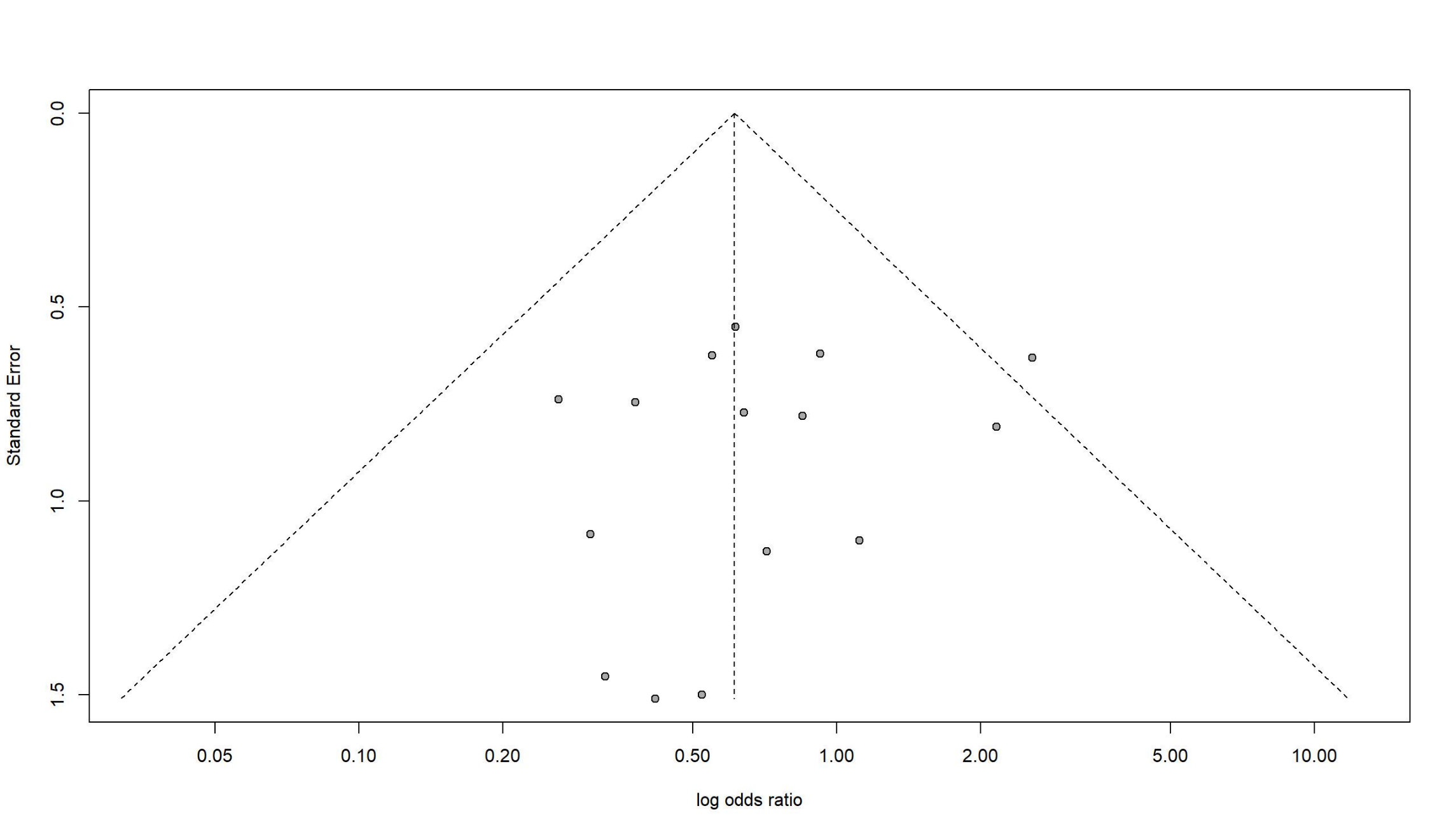 Figure1 Funnel plot for the risk factors of sex.Date basesSearch strategyResults retrievedPubMed#1((((thoracoscopic[Title/Abstract]) OR ("Thoracoscopy"[Mesh])) OR (("Thoracic Surgery, Video-Assisted"[Mesh]) OR (((((((((((((Surgeries, Video-Assisted Thoracic[Title/Abstract]) OR (Surgery, Video-Assisted Thoracic[Title/Abstract])) OR (Thoracic Surgeries, Video-Assisted[Title/Abstract])) OR (Thoracic Surgery, Video Assisted[Title/Abstract])) OR (Video-Assisted Thoracic Surgeries[Title/Abstract])) OR (Video-Assisted Thoracoscopic Surgery[Title/Abstract])) OR (Surgeries, Video-Assisted Thoracoscopic[Title/Abstract])) OR (Surgery, Video-Assisted Thoracoscopic[Title/Abstract])) OR (Thoracoscopic Surgeries, Video-Assisted[Title/Abstract])) OR (Thoracoscopic Surgery, Video-Assisted[Title/Abstract])) OR (Video Assisted Thoracoscopic Surgery[Title/Abstract])) OR (VATS[Title/Abstract])) OR (VATSs[Title/Abstract])))) AND (("Recurrence"[Mesh]) OR (((((Recurrences[Title/Abstract]) OR (Recrudescence[Title/Abstract])) OR (Recrudescences[Title/Abstract])) OR (Relapse[Title/Abstract])) OR (Relapses[Title/Abstract])))) AND (("Pneumothorax"[Mesh]) OR (((((((((Spontaneous Pneumothorax[Title/Abstract]) OR (Pneumothorax, Spontaneous[Title/Abstract])) OR (Tension Pneumothorax[Title/Abstract])) OR (Pneumothorax, Tension[Title/Abstract])) OR (Pressure Pneumothorax[Title/Abstract])) OR (Pneumothorax, Pressure[Title/Abstract])) OR (Pneumothorax, Primary Spontaneous[Title/Abstract])) OR (Primary Spontaneous Pneumothorax[Title/Abstract])) OR (Spontaneous Pneumothorax, Primary[Title/Abstract])))633#2((Recurrence*[Title/Abstract]) OR (Recrudescence*[Title/Abstract])) OR (Relapse*[Title/Abstract])583,470#3Risk Factor*[Title/Abstract]796,449#4#1 AND #2 454#5#1 AND #2 AND #337Web of Science#1((((TS=(Pneumothorax)) OR TS=(Spontaneous Pneumothorax)) OR TS=(Tension Pneumothorax)) OR TS=(Pressure Pneumothorax)) OR TS=(Primary Spontaneous Pneumothorax)12,006#2((TS=(Recurrence*)) OR TS=(Recrudescence*)) OR TS=(Relapse*)438,483#3((((((TS=(Video-Assisted Thoracoscopic Surgery)) OR TS=(Video-Assisted Thoracic Surgeries)) OR TS=(VATS*)) OR TS=(Thoracoscopic Surgery)) OR TS=(Thoracoscopic Surgeries)) OR TS=(Thoracic Surgery)) OR TS=(Surgery)1,022,521#4TS=(risk factor*)1,172,034#5#1 AND #2 AND #3644#6#1 AND #2 AND #3 AND #4114Embase#1'pneumothorax'/exp OR 'pneumothorax'65,385#2'video assisted thoracoscopic surgery'/exp OR 'video assisted thoracoscopic surgery'19,188#3'recurrence'/exp OR recurrence OR recurrences OR 'recrudescence'/exp OR recrudescence OR recrudescences OR 'relapse'/exp OR relapse OR relapses1,170,283#4'risk factor'/exp OR 'risk factor'1,550,415#5#1 AND #2 AND #3881#6#1 AND #2 AND #3 AND #476Cochrane Library#1MeSH descriptor: [Pneumothorax] explode all trees619#2MeSH descriptor: [Thoracic Surgery, Video-Assisted] explode all trees408#3(Recurrence OR Recurrences OR Recrudescence OR Recrudescences OR Relapse OR Relapses): ti, ab, kw (Word variations have been searched)	122,816#4(risk factor): ti, ab, kw (Word variations have been searched)127,174#5#1 AND #2 AND #315#6#1 AND #2 AND #3 AND #43StudySelection（★）Selection（★）Selection（★）Selection（★）Comparability（★★）Outcome（★）Outcome（★）Outcome（★）Quality scoresStudyRepresentativeness of the exposed cohortSelection of the non exposed cohortAscertainment of exposureDemonstration that outcome of interest was not present at start of studyComparability of cohorts on the basis of the design or analysisAssessment of outcomeWas follow-up long enough for outcomes to occurAdequacy of follow up of cohortsQuality scoresHuang 2007 ()★★★★★★★7Haraguchi 2008 (2)★★★★★★★7Chang 2015 (2)★★★★★★★7Huang 2015 ()★★★★★★★7Ciriaco (3)★★★★★★★7Choi ()★★★★★★★7Choi ()★★★★★★★7Asano ()★★★★★★★7Tsuboshima ()★★★★★★★★8Liu ()★★★★★★6Jeon ()★★★★★★★7Jeon ()★★★★★★★★8Iwazawa (4)★★★★★★★7Shigenobu 2023 ()★★★★★★★7StudySelection（★）Selection（★）Selection（★）Selection（★）Comparability（★★）Outcome（★）Outcome（★）Outcome（★）Quality scoresStudyIs the case definition adequateRepresentativeness of the casesSelection of controlsDefinition of controlsComparability of cases and controls on the basis of the design or analysisAscertainment of exposureSame method of ascertainment for cases and controlsNon-response rateQuality scoresCardillo 2016 ()★★★★★★★★8Chiu 2017 ()★★★★★★★★★9Onuki 2019 ()★★★★★★★★★9First author(Year)CountryStudy typeSample size, n (M/F)ORR, %Age, years Height, mWeight, kgBMI, kg/m2Smoking (Yes/No)Operation typePleurodesis typeOperation side, n (L/R)Side of
recurrence,
n (L/R)History of contralateral pneumothorax (Yes/No)Operation timePOD, dayFollow-upTime to recurrenceWalker 1994 (UKRandomized Controlled Trial15(9/6)13.33%Total: 23(13–38)NANANANABulla staple, Bulla ligationMechanical: PleurectomyNANANANANANANAYim 1995 (ChinaRetrospective Study100(97/3)3.00%NANANANANABullectomy, Argon beam coagulation Mechanical: Nonabsorbable mesh (Marlex)NANANATotal: 4 (1-30) NATotal: 17 (8-24) months NAAyed 2000 (KuwaitRetrospective Study72(67/5)5.56%Total: 25(15–40)NANANANABullectomyMechanical: Pleurectomy, Pleural abrasionNANANATotal: 56±11Total: 4±2Total: 42 (36-54) months NACardillo 2000 (ItalyRetrospective Study432(289/143)3.70%NANANANANABulla staple, Bulla ligationMechanical: Pleurectomy
Chemical: TalcNANANANANATotal: 38 (2-72) months NACardillo 2001 (ItalyRetrospective Study5973.85%NANANANANABulla staple, Bulla ligationMechanical: Pleurectomy
Chemical: TalcNANANANANANANAAyed 2003 (KuwaitProspective Study100(94/6)2.00%Total: 22.9±3.9NANANANABullectomyMechanical: Gauze, Apical pleurectomyNANANATotal: 53.4±9.3NATotal: 48 (30-60) monthsNAAyed 2006 (KuwaitProspective Study94(81/13)3.19%Total: 24.6±5.8NANANANABullectomyMechanical: Apical pleurectomyNANANATotal: 46±7.9NATotal: 48 (30-60) monthsNAChen 2006 (ChinaRandomized Controlled Trial2024.95%NANANANATotal: 57/145BullectomyMechanical: Pleural abrasion
Chemical: MinocyclineTotal: 105/97NANANANANANAHuang 2007 (ChinaCase-control Study102(95/7)6.86%NANANANATotal: 45/57NANANANANANANANANAHuang 2007 (ChinaRetrospective Study231(215/16)14.29%RG: 20.18±3.66
NRG: 22.36±5.63RG: 1.75±6.14
NRG: 1.74±7.91RG: 55.87±7.46
NRG: 59.57±7.91RG: 18.13±2.02
NRG: 19.72±2.16RG: 18/15
NRG: 98/100BullectomyMechanical: GauzeNANANANANATotal: 7.6 (median) yearsNABialas 2008 (USARetrospective Study32(25/7)28.13%Total: 16.5(13–20)NANATotal: 20.2(16.5–23.7)NABullectomyChemical: TalcTotal: 18/14NANATotal: 64.1 (mean)NATotal: 46 (6-104) monthsNACho 2008 (KoreaRetrospective Study219(199/20)4.85%Total: 24.3±11.2NANANANABullectomyMechanical: Fibrin glue and Absorbable meshTotal: 103/116NANANATotal: 3.8±1.6Total: 36 (median) monthsNAHaraguchi 2008 (JapanRetrospective Study62(54/8)16.10%RG: 21.6±5.4
NRG: 24.0±7.0NANANARG: 2/8
NRG: 22/30BullectomyNARG: 6/4
NRG: 25/27NANATotal:70±32Total: 7.5±6.7Total: 64 (25-144) monthsNANakanishi 2009 (JapanRetrospective Study48(44/4)25.00%Total: 28.4±15.6NANANANABullectomyNATotal: 25/23NANATotal: 127.1±66.2NATotal: 43.5±16.1 months699±631 daysRyu 2009 (KoreaRetrospective Study1587.59%NANANANANABullectomyMechanical: GauzeNANANANANANANAChoi 2013 (KoreaRetrospective Study281(250/31)6.76%19.2 ± 4.0NANANATotal: 69/212BullectomyMechanical: Fibrin glue and Absorbable mesh (PGA), Pleurectomy, Pleural electrocauterizationTotal: 138/143NANANANATotal: 47.1±20.5 months22.8±16.2 monthsChiu 2014 (ChinaRetrospective Study84(74/10)21.43%NANANANANANANANANANANANANANALi 2014 (ChinaRetrospective Study180(144/36)1.67%Total: 23(14–54)NANANANAWedge resectionMechanical: Pleural abrasionTotal: 103/61NANATotal: 76 (43-160) Total: 5.8 (3-16) Total: 57 (24-105) monthsNAChou 2014 (ChinaRetrospective Study239(239/0)4.60%NANANANANABullectomyMechanical: Nonabsorbable mesh (Marlex)NANANANANATotal: 36.95 (mean) monthsNAMin 2014 (ChinaRandomized Controlled Trial289(260/29)5.88%NANANANATotal: 54/235Wedge resectionMechanical: GauzeTotal: 151/138NANANANATotal: 18 (6-24) monthsNALee 2014 (KoreaRandomized Controlled Trial1, 414(1, 295/119)13.58%Total: 18(15–35)NANANATotal: 424/990BullectomyMechanical: Gauze
Chemical: Povidone-iodineTotal: 761/652NANANANATotal: 19.5 (0.3-66.7) monthsNASon 2015 (KoreaRetrospective Study104(91/13)0.96%Total: 22.7±8.8NANANANAWedge resectionNANANANATotal: 49.7±13.9Total: 4.8±1.7Total: 11±6 monthsNAYamazaki 2015 (JapanRetrospective Study141(113/28)NANANANATotal: 54/87Wedge resectionMechanical: Fibrin glueTotal: 67/74NANANATotal: 4.8±1.8Total: 28 (median) yearsNAPompili 2015 (UKRetrospective Study136(107/29)NANANANANAWedge resectionNATotal: 13/62NANANATotal: 4.8±1.9Total: 1 yearsNAChang 2015 (ChinaCase-control Study149(141/17)11.40%RG: 20.7±3.7
NRG: 1.73±0.05NANARG: 19.4±1.9
NRG: 18.7±2.0RG: 1/16
NRG: 64/68Wedge resectionMechanical: Gauze, Fibrin glue and Absorbable meshRG: 11/6
NRG: 64/68NANANATotal: 4.8±1.10RG: 23.9 ± 25.1 months
NRG: 37.4 ± 26.80 months12.1 + 18.6 monthsHuang 2015 (China Case-control Study248(226/22)4.80%RG: 17(14–21)
NRG: 19(14–38)RG: 1.71±0.05
NRG: 1.73±0.05RG: 1.71±0.05
NRG: 1.73±0.05RG: 17.67±1.78
NRG: 18.5±1.82RG: 1/11
NRG: 28/208Wedge resectionMechanical: Gauze
Chemical: Povidone-iodineRG: 6/1
NRG: 42/9NARG: 2/10
NRG: 43/193NATotal: 4.8±1.11RG: 50.42 ± 13.10 months
NRG: 50.14 ± 16.30 monthsNANoh 2015 (KoreaRetrospective Study285(256/29)17.89%NANANANANAWedge resectionNANANANANANANANAPrimavesi 2016 (AustriaRetrospective Study33(21/12)12.12%Total: 29 (19–50)NANATotal: 19.9(16.6–26.1)Total: 19/14BullectomyMechanical: Gauze, Pleurectomy Total: 13/20NANANANATotal: 50.5 (18-84.4) yearsNACiriaco 2016 (ItalyCase-control Study58(48/10)13.00%Total: 16.6±1.6NANANANABullectomyMechanical: Apical pleurectomyRG: 6/1
NRG: 42/9NANANANANANAHerrmann 2016 (GermanyRetrospective Study185(129/56)2.16%Total: 32.6 ± 15.5 yearsNANANANABullectomyMechanical: Pleurectomy Total: 56/129NANATotal: 57(26-153)Total: 7 (6-8) Total: 70.8±33.5 monthsNAChen 2016 (ChinaRetrospective Study553(504/49)NANANANATotal: 306/247Wedge resectionMechanical: GauzeNANANANANANANACardillo 2016 (ItalyProspective Study1, 380(1, 078/337)1.90%Total: 25.3(21.0–29.4)NANANARG: 24/2
NRG:551/803Bullectomy, LobectomyChemical: TalcRG: 12/14
NRG:554/826NANANANATotal: 8.5 (4.9-11.9) years13 (8-16.5) monthsCho 2017 (KoreaRetrospective Study25(24/1)44.00%NANANANANABullectomyMechanical: Fibrin glue and Absorbable mesh, Pleural abrasionNANANANANATotal: 62.0±32.6 monthsNAChiu 2017 (ChinaRetrospective Study89(77/12)51.69%Total: 21.0±5.2RG:1.723±0.73RG: 56.3±9.0Total: 18.9±2.2RG: 6/40
NRG: 11/32Wedge resectionMechanical: Pleural abrasionNANANANANANANANakayama 2017 (JapanRetrospective Study167(154/13)9.58%NANANANATotal: 56/111BullectomyMechanical: Fibrin glue and Absorbable mesh (PGA)Total: 91/76NATotal: 38/129NANATotal: 25.8 (3-107) months25.8 (3-107) monthsDagnegard 2017 (SwedenRetrospective Study234(171/63)13.25%NANANANATotal: 66/168BullectomyMechanical: Pleurectomy NANANANANATotal: 4,6 (mean) yearsNAZhang 2017 (ChinaRetrospective Study345(283/62)2.90%Total: 27.32±11.41NANANATotal: 63/282BullectomyMechanical: Pleural abrasionTotal: 180/165NANANANATotal: 47 (1-90) monthsNACho 2018 (KoreaCase-control Study76(70/6)0.03%Total: 18.5(15-35)NANANANABullectomyMechanical: Gauze, Fibrin glue and Absorbable meshTotal: 44/32NANANANANANAChoi 2018 (KoreaRetrospective Study85(75/10)24.71%RG: 17.1±1.2
NRG:18.6±3.6RG: 1.75±0.06
NRG: 1.74±0.08RG: 56.2±6.7
NRG:56.6±8.4RG: 18.2±1.6
NRG: 18.6±2.1NANANANANANANANARG: 22.0±23.9 months
NRG: 25.9±20.0 monthsNAOlesen 2018 (DenmarkRandomized Controlled Trial88(69/19)28.41%NANANANATotal: 69/19BullectomyMechanical: Pleural abrasionNANANANANANANAKutluk 2018 (TurkeyProspective Study135(116/19)5.19%Total: 27.91±9.18NANANANANANATotal: 66/69NANANANANANAChoi 2018 (KoreaCase-control Study360(269/91)11.11%RG: 17.6±2.4
NRG: 19.3±3.6RG: 175±7
NRG: 174±8RG: 57.1±7.8
NRG: 57.4±9.0RG: 18.6±1.9
NRG: 18.9±2.3NABullectomyMechanical: Fibrin glue and Absorbable mesh (PGA)
Chemical: MinocyclineRG: 26/14
NRG: 173/147NANANANARG: 50.7±22.8 months
NRG: 43.7±24.5 monthsNA (Yamanaka 2019 (JapanRetrospective Study66(36/30)25.76%NANANANANABullectomyMechanical: Fibrin glue and Absorbable mesh (PGA, ORC), LaserTotal: 38/28NANANANANANATsuboshima 2019 (JapanCase-control Study91(83/8)8.79%RG: 17(15-34)
NGR: 20(14-86)NANARG: 18.4(15.7-19.6)
NGR: 19.6(14.1-25.1)RG: 1/7
NRG: 25/58BullectomyMechanical: Fibrin glue and Absorbable mesh (PGA, ORC)RG: 2/6
NRG: 50/33Total: 2/6NANANARG: 321.5±169.8 days
NRG: 268.4±223.4 days321.5±169.8 daysTsuboshima  2019 (JapanCase-control Study92(84/8)16.30%Total: 18±2.5NANATotal: 18.8±1.8Total: 80/12Bullectomy, Wedge resectionMechanical: Gauze, Pleurectomy NANATotal: 12/80NANANA401.5 (16–3,339) days (Mithiran 2019 (SingaporeRetrospective Study202(178/24)7.43%NANANANATotal: 81/121BullectomyMechanical: Fibrin glue and Absorbable mesh NANANANANANANATsuboshima 2019 (JapanRetrospective Study252(227/25)17.46%NANANANATotal: 152/100BullectomyMechanical: Fibrin glue and Absorbable mesh (PGA, ORC)Total: 138/114NANANANANANAKim 2020 (KoreaProspective Study59(43/16)5.08%Total: 18(12-50)NANANATotal: 5/59BullectomyMechanical: Fibrin glue and Absorbable mesh (PGA)NANANATotal: 41.6±9.5NATotal: 21.5 (2.5-61.4) monthsNALiu 2020 (ChinaCase-control Study335(294/41)14.33%NANANANARG: 7/41
NRG: 65/222BullectomyMechanical: GauzeNANANANANATotal: 75.0 (50.0-99.0) monthsNAJeon 2020 (KoreaCase-control Study154(144/10)13.00%Total: 19 (15-39)RG: 174.0 (165-181)
NRG: 174.7 (149-195)RG: 56.71 (45-75)
NRG: 59.16 (40-82)RG: 18.98 (15.26-23.94)
NRG: 18.99 (15.43-26.47)RG: 0/20
NRG: 36/98BullectomyMechanical: GauzeTotal: 79/61NANATotal: 35(15-120)RG: 3.4 (2-9)
NRG: 3.2 (2-10)Total: 52 (28-70) monthsNAFujiwara 2020 (JapanRetrospective StudyNANANANANABullectomy, Bulla ligation, PulmorrhaphyNANANANANANANANAJeon 2020 (KoreaCase-control Study276(261/15)8.33%Total: 19 (13-36)RG: 174.3 (165-185)
NRG: 175.3 (148-195)RG: 55.5 (45-75)
NRG: 59.1 (40-82)RG: 17.92 (15.3-23.9)
NRG: 19 (15.2-26.5)RG: 0/23
NRG: 54/199Wedge resectionMechanical: Fibrin glue and Absorbable mesh (PGA), PleurectomyNANANATotal: 35(15-120)Total: 4(2-12)afTotal: 50.0 (16.0-79.0) months7 (1-72) monthsTsuboshima 2020 (JapanRetrospective Study627(521/106)9.09%NANANANANABullectomyMechanical: Absorbable mesh (PGA, ORC)Total: 368/259NANANANANANACattoni 2020 (ItalyRetrospective Study843(673/170)9.37%Total: 22(18-28)NANATotal: 20(19-22)Total: 338/505BullectomyMechanical: Gauze, Partial pleurectomy, Pleural electrocauterizationNANANANANATotal: 70.0 (66.6-73.4) monthsNAZhu 2021 (ChinaRetrospective Study20(18/2)5.00%Total: 27.25±10.92NANATotal: 19.95±2.38Total: 8/12Wedge resectionMechanical: Pleural electrocauterizationNANANATotal: 48.5±32.38NATotal: 23.45±7.18 months5 monthsAdachi 2021 (JapanProspective Study25(21/4)12.00%Total: 19(16-25)NANANANABullectomyMechanical: Absorbable mesh (INTEGRAN)Total: 16/9NANANATotal: 2 (2-8)afTotal: 367.0(202.0-555.0) daysNAFung 2021 (GermanyRetrospective Study58(48/10)12.07%NANANANATotal: 12/46Wedge resectionMechanical: Partial pleurectomy Total: 21/37NANANANATotal: 61.6(5.0-119.0) months61.6 (median) monthsKao 2021 (ChinaRetrospective Study132(132/0)0.76%NANANANATotal: 32/100BullectomyMechanical: Nonabsorbable mesh (Marlex)NANANANANANANAJung 2021 (KoreaRetrospective Study175(170/5)0.00%Total: 20(17-32)NANANANABullectomyMechanical: Absorbable mesh (PGA)Total: 100/75NANATotal: 20 (15-30)Total: 2 (2-4)afTotal: 38(15.0-48.0) monthsNAHsu 2021 (ChinaRandomized Controlled Trial204(179/25)9.31%NANANANATotal: 44/160BullectomyMechanical: Pleural abrasion,Absorbable mesh(Vicryl)Total: 116/88NANANANATotal: 26.2 ± 11.3 monthsNABrophy 2021 (CanadaRetrospective Study222(161/61)12.61%Total: 26.3±7.9NANANATotal: 140/82BullectomyMechanical: Pleurectomy NANANANANANANAIwazawa 2021 (JapanCase-control Study357(322/35)14.00%Total: 20.9±3.8NANANANABullectomyMechanical: Absorbable mesh (PGA, ORC)RG: 29/21
NRG: 154/203RG: 17/10
NRG: 104/76RG: 19/31
NRG: 91/266NANANANAWoo 2021 (KoreaRetrospective Study8419.16%NANANANANABullectomyMechanical: Gauze, Fibrin glue and Absorbable mesh (PGA)NANANANANANANAHung 2021 (ChinaRetrospective Study6654(5928/726)24.77%Total: 23.2±7.8NANANANANANANANANANATotal: 7.7±4.4Total: 6.7±2.2 years6.7±2.2 yearsFung 2022 (GermanyRetrospective Study62(48/14)9.68%Total: 24.6(mean)Total: 1.8(mean)Total: 67.1(mean)Total: 20.7(mean)Total: 19/43Wedge resectionMechanical: Partial pleurectomy NANANATotal: 79.4(mean)Total: 6.1(mean)NANAShigefuku 2022 (JapanRetrospective Study143(132/11)NANANANATotal: 112/31NANATotal: 81/62NATotal: 16/127NANANANAOda 2022 (JapanRetrospective Study373(344/29)11.80%NANANANATotal: 336/37BullectomyMechanical: Absorbable mesh (PGA, ORC)Total: 220/153NANANANANA376(8-1762) daysCampisi 2022 (ItalyRetrospective Study505(398/207)7.34%NANANANATotal: 256/149Lung resection MechanicalTotal: 183/322NANANANANA93.5(64.0-123.75) monthsAprile 2023 (ItalyRetrospective Study177(138/39)6.29%Total: 24 (13-40)NANANANAStapler apicectomy, cold coagulationMechanical: LaserTotal: 94/83NANATotal: 40(15-120) Total: 4(2-23)NA83(24.0-144.0) monthsShigenobu 2023 (JapanCase-control Study207(185/22)13.00%NANANANARG: 4/23
NRG: 46/134BullectomyMechanical: autologous blood and Absorbable cellulose mesh (PGA)RG: 17/10
NRG: 104/76RG: 17/10
NRG: 157/23RG: 4/23
NRG: 46/134NANATotal: 31.3(1.0-143.2) months14.2 (0.7-104.2) months